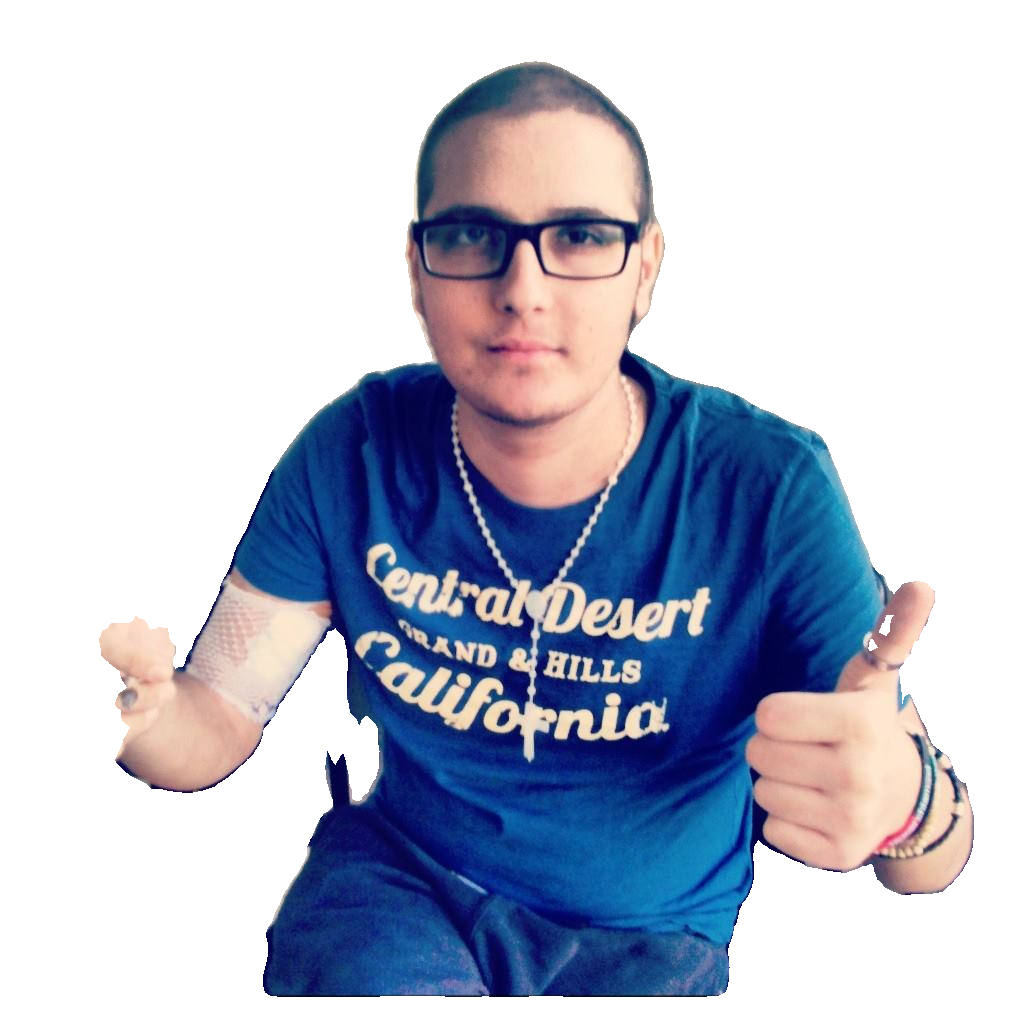 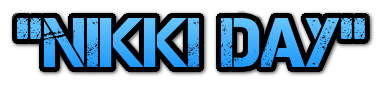 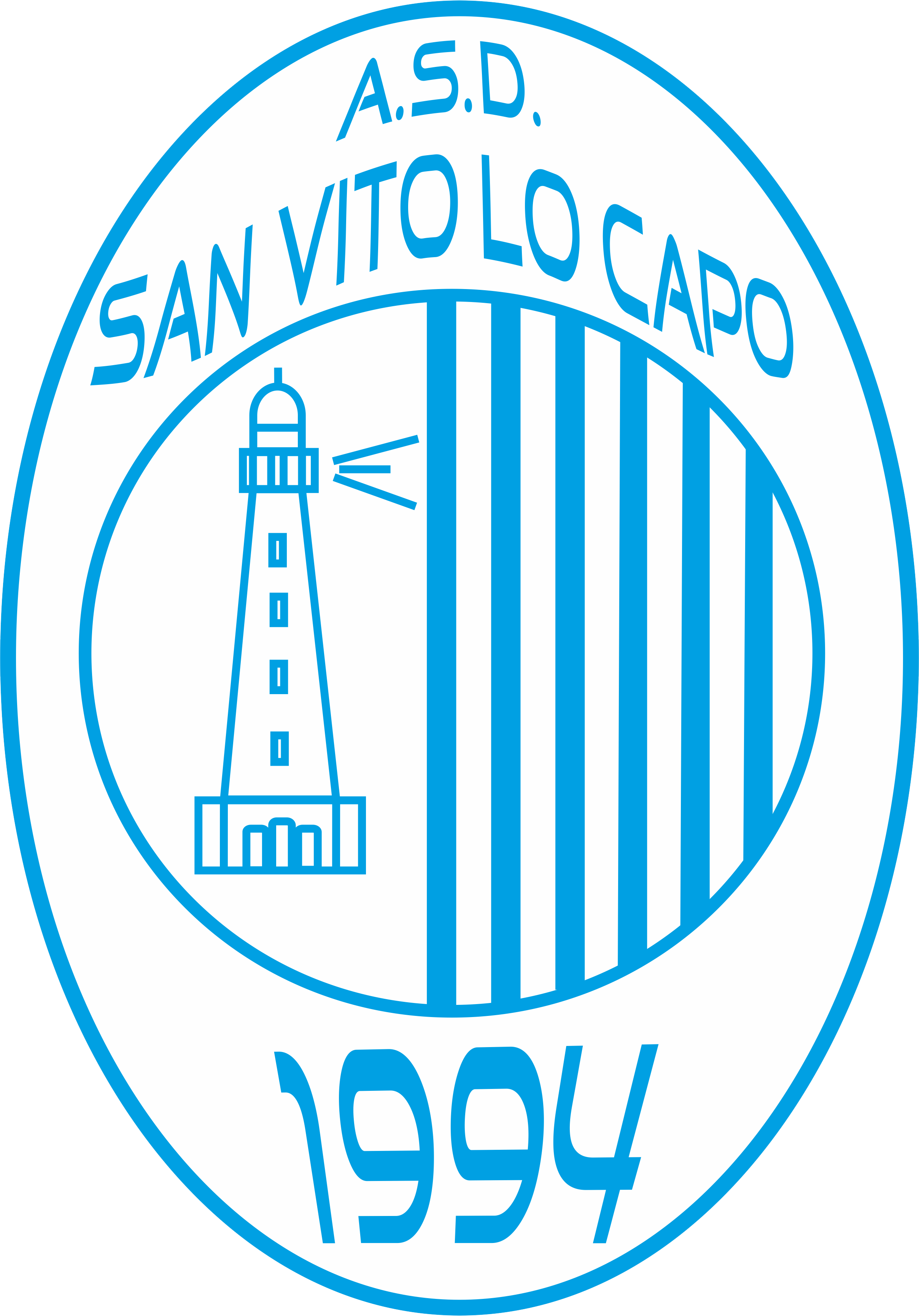 SABATO 23 LUGLIO 2022ORARI MANIFESTAZIONEDalle ore 16:00 alle ore 17:00		partita “piccoli amici”Dalle ore 17:00 alle ore 18:00		partita “pulcini”Dalle ore 18:00 alle ore 19:00 		partita “esordienti”Dalle ore 19:00 alle ore 20:00		inaugurazione stele commemorativa Dalle ore 20:00 alle ore 21:00		partita “giovanissimi”Dalle ore 21:00 alle ore 22:00		partita “juniores”Dalle ore 22:00 alle ore 24:00		partita “Nikki’s friends”L’INCASSO DELLA SERATA VERRÀ DEVOLUTO IN BENEFICIENZA ALL’AIL (Associazione Italiana contro le Leucemie).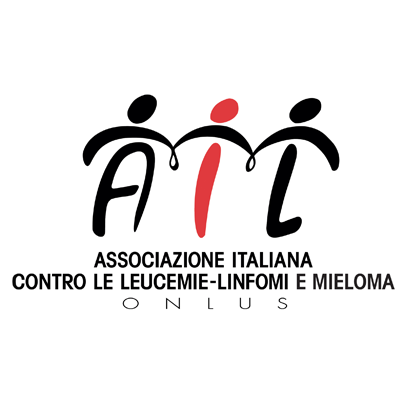 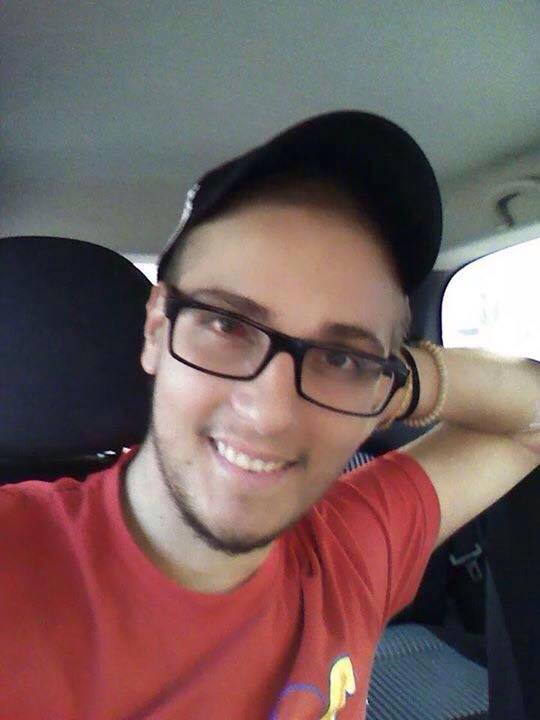 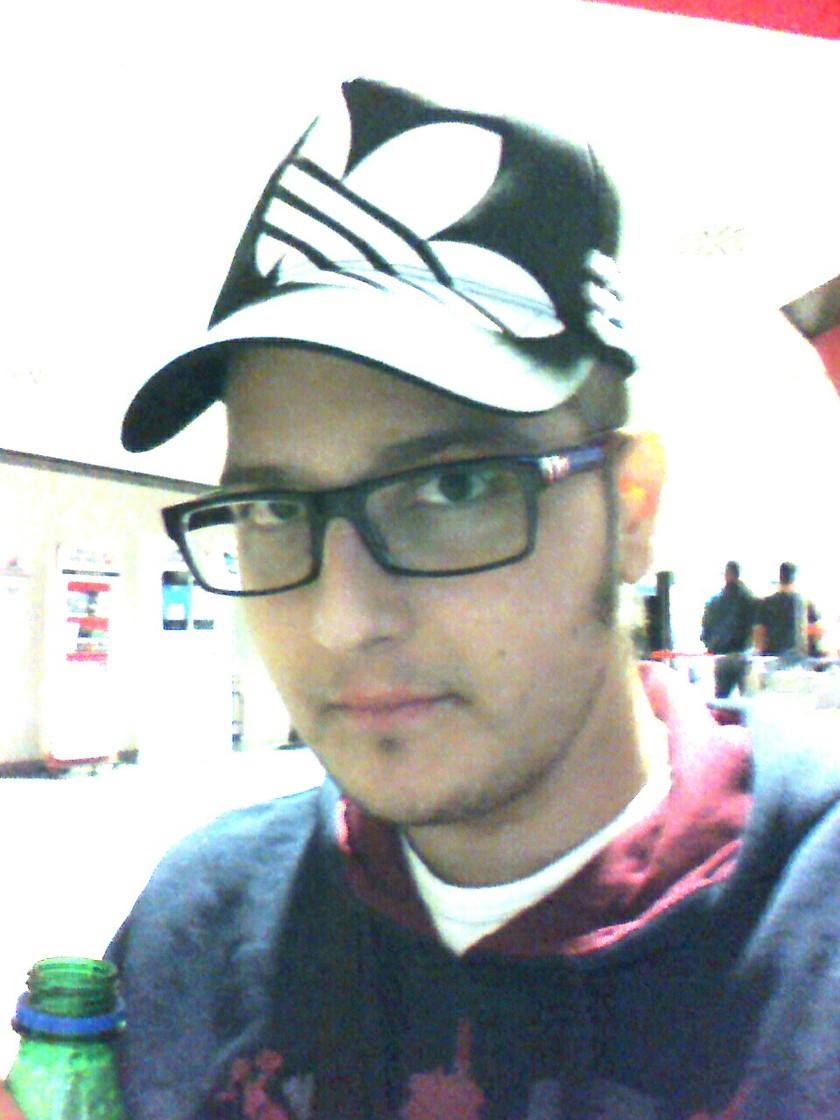 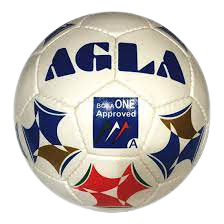 